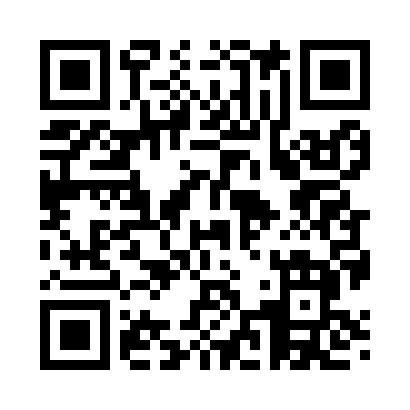 Prayer times for Trelona, Wyoming, USAMon 1 Jul 2024 - Wed 31 Jul 2024High Latitude Method: Angle Based RulePrayer Calculation Method: Islamic Society of North AmericaAsar Calculation Method: ShafiPrayer times provided by https://www.salahtimes.comDateDayFajrSunriseDhuhrAsrMaghribIsha1Mon3:455:271:025:048:3610:182Tue3:465:281:025:048:3610:183Wed3:465:281:025:048:3610:184Thu3:475:291:025:048:3610:175Fri3:485:291:025:048:3510:166Sat3:495:301:035:048:3510:167Sun3:505:311:035:048:3510:158Mon3:515:311:035:048:3410:159Tue3:525:321:035:048:3410:1410Wed3:535:331:035:048:3310:1311Thu3:545:341:035:048:3310:1212Fri3:555:341:045:048:3210:1113Sat3:565:351:045:048:3210:1014Sun3:585:361:045:048:3110:0915Mon3:595:371:045:048:3110:0816Tue4:005:381:045:048:3010:0717Wed4:015:381:045:048:2910:0618Thu4:025:391:045:048:2810:0519Fri4:045:401:045:048:2810:0420Sat4:055:411:045:048:2710:0321Sun4:065:421:045:038:2610:0122Mon4:085:431:045:038:2510:0023Tue4:095:441:045:038:249:5924Wed4:105:451:045:038:239:5825Thu4:125:461:045:028:229:5626Fri4:135:471:045:028:219:5527Sat4:145:481:045:028:209:5328Sun4:165:491:045:018:199:5229Mon4:175:501:045:018:189:5030Tue4:195:501:045:018:179:4931Wed4:205:511:045:008:169:47